Додаток 1								до рішення виконавчого комітету 									Миргородської міської ради 									від 15 лютого 2023 року № 43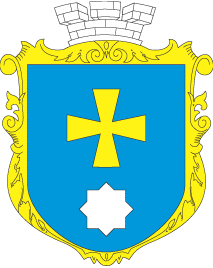 МИРГОРОДСЬКА МІСЬКА РАДАВИКОНАВЧИЙ КОМІТЕТМИРГОРОДСЬКА МІСЬКА РАДАВИКОНАВЧИЙ КОМІТЕТІнформаційна картаПРИЗНАЧЕННЯ КОМПЕНСАЦІЇ НА ХАРЧУВАННЯ ДІТЯМ З ІНВАЛІДНІСТЮ, ПОВ’ЯЗАНОЮ З АВАРІЄЮ НА ЧОРНОБИЛЬСЬКІЙ АЕС, ЯКІ НАВЧАЮТЬСЯ В УЧБОВИХ ЗАКЛАДАХ ІК-21/341.Орган, що надає послугуУправління соціального захисту населення Миргородської міської ради2.Місце подання документів та отримання результату послугиВідділ «Центр надання адміністративних послуг» виконавчого комітету Миргородської міської ради вул. Гоголя,171/1,  тел/факс (05355) 5-03-18http://myrgorod.pl.uae-mail: cnap_mirgorod@ukr.net3.Перелік документів, необхідних для надання послуги та вимоги до них Для призначення компенсації та допомоги дітям, які потерпіли від Чорнобильської катастрофи, дітям з інвалідністю внаслідок Чорнобильської катастрофи та їхнім батькам подається :1) заява за формою, затвердженою Мінсоцполітики;2)  копія паспорта громадянина України одного з батьків;3) копії довідок про присвоєння реєстраційного номера облікової картки платника податків або серія та номер паспорта з відміткою про відмову від прийняття такого номера (одного з батьків та дитини за наявності);4) копія посвідчення особи, яка постраждала внаслідок Чорнобильської катастрофи, що підтверджує статус батька 
та/або матері, віднесених до категорій 1, 2 та 3, що має право на пільги відповідно до законодавства (за наявності);5) копія посвідчення дитини, яка потерпіла від Чорнобильської катастрофи (посвідчення серії Д), дитини з інвалідністю внаслідок Чорнобильської катастрофи (вкладка до посвідчення дитини з інвалідністю, пов’язаною з наслідками Чорнобильської катастрофи);6) копія свідоцтво про народження  дитини (або копія паспорта при наявності);7) експертний висновок про зв’язок хвороби із наслідками аварії на ЧАЕС;8) копія довідки МСЕК;9) довідка про перебування дитини в обліковому  складі навчального закладу;10)   заява з банку із зазначенням реквізитів банківського рахунку для перерахування соціальної допомоги.     Для призначення та виплати грошової компенсації батькам потерпілих від Чорнобильської катастрофи дітей, які не харчуються в загальноосвітніх навчальних закладах, розташованих на територіях радіоактивного забруднення, та дітей з інвалідністю внаслідок Чорнобильської катастрофи, додатково подається один із документів, який є підставою для призначення компенсації:       довідка з закладу освіти про те, що дитина не відвідувала заклад освіти протягом відповідного періоду (за необхідності);      довідка про те, що навчання потерпілої дитини здійснюється в домашніх умовах, але дитина перебуває в обліковому складі закладу освіти (за необхідності);      довідка про те, що дитині необхідна спеціальна дієта і вона не може харчуватися за місцем навчання (за необхідності);     довідка про те, що в закладі освіти відсутні умови для харчування дітей (за необхідності);      довідка про те, що у закладі освіти не забезпечено безоплатне харчування дітей (за необхідності);       довідка про те, що у закладі освіти організовано   освітній процес із використанням технологій   дистанційного навчання (на період карантину, що не  передбачає відвідування закладів освіти її здобувачами).Копії документів завіряються посадовою особою центру надання адміністративних послуг, яка/який прийняв  заяву4. Оплата Безоплатно5.Результат послугиПовідомлення про призначення або відмову у призначенні компенсації6. Термін виконанняНе пізніше 10 днів після надходження заяви зі всіма необхідними документами. 7.Спосіб подання документів/ отримання результатуЗаява з необхідними документами подаються особисто заявником або законним представником недієздатної особи,  органові соціального захисту населення за місцем проживання (перебування):через адміністраторів центру надання адміністративних послуг8.Законодавчо- нормативна основа1. Закон України ,,Про статус і соціальний захист громадян, які постраждали внаслідок Чорнобильської катастрофи” (пункт 11 частини  1 статті 30); 	2. Постанова Кабінету Міністрів від 08.02.1997 року № 155 ,,Про порядок та розміри компенсаційних виплат дітям, які потерпіли внаслідок Чорнобильської катастрофи;     3. Постанова Кабінету Міністрів України від 20.09.2005               № 936 „Про затвердження Порядку використання коштів державного бюджету для виконання програм, пов’язаних із соціальним захистом громадян, які постраждали внаслідок Чорнобильської катастрофи”9.Перелік підстав для відмови у наданні/ припиненні адміністративної послугиПодання документів до заяви не у повному обсязі;у разі зміни місця реєстрації;втрати статусу особи, яка постраждала внаслідок Чорнобильської катастрофи, що підтверджує статус батька та/або матері, віднесених до категорій 1, 2 та 3; статусу дитини, яка потерпіла від Чорнобильської катастрофи заява подана особою, яка не має права на призначення компенсації